TIẾNG VIỆTCHỦ ĐIỂM: ĐẤT NƯỚCChia sẻ và đọc: TRÊN HỒ BA BỂ (T1, 2)I. YÊU CẦU CẦN ĐẠT:1. Năng  lực đặc thù:1.1. Phát triển NL ngôn ngữ:-Đọc thành tiếng trôi chảy toàn bài. Phát âm đúng các từ ngữ có âm vần, thanh mà HS địa phương dễ viết sai. VD: cheo leo, lá rừng, lòng ta, lướt nhẹ, lặng lẽ,...(MB) Ba Bể, se sẽ, lướt nhẹ, lặng lẽ, rung rinh, quanh quất, đỏ ối, bãi ngô, chẳng muốn,...(MT, MN) . Ngắt nghỉ hơi đúng với dòng thơ 7 tiếng.- Hiểu nghĩa của các từ ngữ trong bài. VD: cheo leo, bồng bềnh, quanh quất,..- Hiểu nội dung và ý nghĩa của bài thơ: Ca ngợi vẻ đẹp thơ mộng của Ba Bể, thể hiện tình yêu và niềm tự hào về quê hương.1.2.Năng lực phát triển  văn học: +Biết bày tỏ sự yêu thích với một số từ ngữ hay, hình ảnh đẹp.+Biết cảm nhận được vẻ đẹp thơ mộng của Ba Bể, tình yêu và niềm tự hào của nhà thơ về hồ Ba Bể.+ Biết cách viết tên địa  lí Việt Nam.2. Năng lực chung.- Năng lực tự chủ, tự học: TL đúng các câu hỏi đọc hiểu, nêu và thực hành cách viết hoa tên địa lí Việt Nam.- Năng lực giải quyết vấn đề và sáng tạo: tham gia trò chơi, vận dụng.- Năng lực giao tiếp và hợp tác: biết cùng bạn tham gia đọc trong nhóm.3. Phẩm chất.- Phẩm chất yêu nước: Biết yêu cảnh đẹp đất nước.- Phẩm chất chăm chỉ: Chăm chỉ đọc bài, trả lời câu hỏi.- Phẩm chất trách nhiệm: Giữ trật tự, học tập nghiêm túc.II. ĐỒ DÙNG DẠY HỌC- Kế hoạch bài dạy, bài giảng Power point.- SGK và các thiết bị, học liệu phụ vụ cho tiết dạy.Hoạt động của giáo viênHoạt động của học sinhHoạt động của học sinh1. Khởi động.- Mục tiêu: + Tạo không khí vui vẻ, khấn khởi trước giờ học.+ Kiểm tra kiến thức đã học ở bài đọc trước.- Cách tiến hành:1. Khởi động.- Mục tiêu: + Tạo không khí vui vẻ, khấn khởi trước giờ học.+ Kiểm tra kiến thức đã học ở bài đọc trước.- Cách tiến hành:1. Khởi động.- Mục tiêu: + Tạo không khí vui vẻ, khấn khởi trước giờ học.+ Kiểm tra kiến thức đã học ở bài đọc trước.- Cách tiến hành:-Trước khi vào bài học chúng mình cùng tham gia trò chơi: Ô cửa bí mật. Có 4 ô cửa. Nhiệm vụ của các em hãy chọn và mở ô cửa bí mật đó.- Sau khi mỗi câu đố được giải ô cửa tương ứng được mở đáp án hiện ra-> Chốt: 1- Hồ Gươm   2- núi Phan Xi Păng3- Đà Lạt        4- thành phố Hồ Chí Minh- Cho HS có thể chia sẻ thêm thông tin về địa danh trên.- GT: Đất nước Việt Nam chúng ta rất đẹp. Đất nước này do các dân tộc anh em cùng chung tay xây dựng nên và bảo vệ để các em có cuộc sống thanh bình. Chúng  ta bắt đầu vào kì 2 với chủ đề Đất nước, ở tuần này, các em sẽ học chủ điểm Cảnh đẹp non sông…- Giới thiệu bài học:Mở đầu chủ điểm Cảnh đẹp non sông, các em sẽ đến thăm một cảnh đẹp hồ Ba Bể của nhà thơ Hoàng Trung Thông.- Cho HS nghe video bài hát- Huyền thoại Hồ Bể dân ca Tày-HS lắng nghe-Mỗi ô cửa có 1 bức ảnh và 1câu đố. HS sau khi mở sẽ đọc  và giải đố.-Nếu đúng cả lớp vỗ tay.-Nếu chưa đúng -> HS khác nhận xét, đưa ra đáp án đúng và chia sẻ thông tin thêm.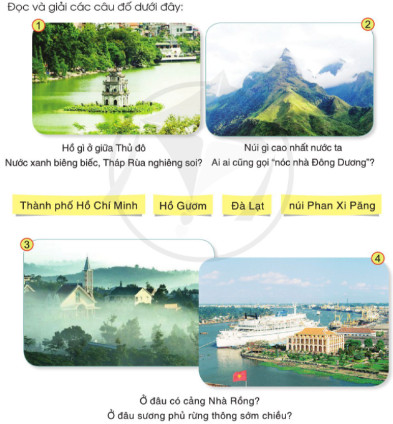 VD: Hồ Gươm còn có tên gọi là hồ Hoàn Kiếm, nằm ở trung tâm thủ đô Hà Nội_ gắn với sự tích Lê Lợi sau khi chiến thắng giặc Minh đã trả lại gươm thần.-Phan Xi Păng là ngọn núi cao nhất Việt Nam và Đông Dương.-Đà Lạt là thành phồ du lịch nổi tiếng ở Lâm Đồng - vùng Tây Nguyên.-HS nghe và vận động theo.-HS lắng nghe-Mỗi ô cửa có 1 bức ảnh và 1câu đố. HS sau khi mở sẽ đọc  và giải đố.-Nếu đúng cả lớp vỗ tay.-Nếu chưa đúng -> HS khác nhận xét, đưa ra đáp án đúng và chia sẻ thông tin thêm.VD: Hồ Gươm còn có tên gọi là hồ Hoàn Kiếm, nằm ở trung tâm thủ đô Hà Nội_ gắn với sự tích Lê Lợi sau khi chiến thắng giặc Minh đã trả lại gươm thần.-Phan Xi Păng là ngọn núi cao nhất Việt Nam và Đông Dương.-Đà Lạt là thành phồ du lịch nổi tiếng ở Lâm Đồng - vùng Tây Nguyên.-HS nghe và vận động theo.2. Khám phá.- Đọc thành tiếng trôi chảy toàn bài. Phát âm đúng các từ ngữ có âm vần, thanh mà HS địa phương dễ viết sai. VD: cheo leo, lá rừng, lòng ta, lướt nhẹ, lặng lẽ,...- Ngắt nghỉ hơi đúng với dòng thơ 7 tiếng.- Hiểu nghĩa của các từ ngữ trong bài. VD: cheo leo, bồng bềnh, quanh quất,..- Hiểu nội dung và ý nghĩa của bài thơ: Ca ngợi vẻ đẹp thơ mộng của Ba Bể, thể hiện tình yêu và niềm tự hào về quê hương.- Phát triển năng lực văn học: +Biết bày tỏ sự yêu thích với một số từ ngữ hay, hình ảnh đẹp.+Biết cảm nhận được vẻ đẹp thơ mộng của Ba Bể, tình yêu và niềm tự hào của nhà thơ về hồ Ba Bể.- Cách tiến hành2. Khám phá.- Đọc thành tiếng trôi chảy toàn bài. Phát âm đúng các từ ngữ có âm vần, thanh mà HS địa phương dễ viết sai. VD: cheo leo, lá rừng, lòng ta, lướt nhẹ, lặng lẽ,...- Ngắt nghỉ hơi đúng với dòng thơ 7 tiếng.- Hiểu nghĩa của các từ ngữ trong bài. VD: cheo leo, bồng bềnh, quanh quất,..- Hiểu nội dung và ý nghĩa của bài thơ: Ca ngợi vẻ đẹp thơ mộng của Ba Bể, thể hiện tình yêu và niềm tự hào về quê hương.- Phát triển năng lực văn học: +Biết bày tỏ sự yêu thích với một số từ ngữ hay, hình ảnh đẹp.+Biết cảm nhận được vẻ đẹp thơ mộng của Ba Bể, tình yêu và niềm tự hào của nhà thơ về hồ Ba Bể.- Cách tiến hành2. Khám phá.- Đọc thành tiếng trôi chảy toàn bài. Phát âm đúng các từ ngữ có âm vần, thanh mà HS địa phương dễ viết sai. VD: cheo leo, lá rừng, lòng ta, lướt nhẹ, lặng lẽ,...- Ngắt nghỉ hơi đúng với dòng thơ 7 tiếng.- Hiểu nghĩa của các từ ngữ trong bài. VD: cheo leo, bồng bềnh, quanh quất,..- Hiểu nội dung và ý nghĩa của bài thơ: Ca ngợi vẻ đẹp thơ mộng của Ba Bể, thể hiện tình yêu và niềm tự hào về quê hương.- Phát triển năng lực văn học: +Biết bày tỏ sự yêu thích với một số từ ngữ hay, hình ảnh đẹp.+Biết cảm nhận được vẻ đẹp thơ mộng của Ba Bể, tình yêu và niềm tự hào của nhà thơ về hồ Ba Bể.- Cách tiến hành*Hoạt động 1: Đọc thành tiếng.- Đọc mẫu: Đọc diễn cảm, nhấn giọng ở những từ ngữ giàu sức gợi tả, gợi cảm. - HD đọc: Đọc trôi chảy toàn bài, ngắt nghỉ đúng nhịp thơ. - Gọi 1 HS đọc toàn bài.- Bài đọc gồm mấy khổ thơ?Khổ 1: từ đầu đến “...tiếng chim.”Khổ 2: tiếp đến “...rung rinh.”Khổ 3: còn lại- Gọi HS đọc nối tiếp theo đoạn.- Luyện đọc từ khó: cheo leo, lá rừng, lòng ta, lướt nhẹ, lặng lẽ,...- Luyện đọc câu: ->Lưu ý ngắt nhịp dòng thơ 7 chữ ; nhịp 4/3Thuyền ta chầm chậm/ vào Ba Bể// Núi dựng cheo leo /hồ lặng im//Ngắt nhịp theo nghĩa:Mái chèo/ khua bóng núi rung rinh//Thuyền ơi,/ chầm chậm chờ ta nhé//- YCHS đọc phần giải nghĩa từ. Chốt KQ:  a-2; b-3;  c- 1;  d-4- Luyện đọc khổ thơ: GV tổ chức cho HS luyện đọc khổ thơ theo nhóm 2.-Thi đọc nối tiếp 3 khổ thơ trước lớp. GV giúp đỡ HS gặp khó khăn khi đọc bài, tuyên dương HS đọc tiến bộ.- Đọc toàn bài.- Nhận xét các nhóm.Hoạt động 2: Đọc hiểu - Chiếu các câu hỏi lên màn hình. Gọi HS đọc 4CH-YCHS làm việc nhóm đôi thảo luận CH.- Đi thuyền trên hồ Ba Bể, tác giả nghe được những âm thanh gì?-Vì sao tác giả có cảm tưởng thuyền đi lướt trên mây, trên núi?- Quang cảnh hồ Ba Bể đẹp như thế nào?-> Đó là một vẻ đẹp rất thơ mộng và bình yên.-Theo em, vì sao tác giả lưu luyến, không muốn về?-Theo em, bài thơ thể hiện điều gì?Chốt: Bài thơ ca ngợi vẻ đẹp thơ mộng của Ba Bể, thể hiện tình yêu và niềm tự hào về quê hương.-HS lắng nghe.- 1 HS đọc toàn bài.- Bài thơ gồm 3 khổ thơ-HS quan sát-HS đọc nối tiếp từ bàn đầu, HS đọc nối tiếp theo từng khổ thơ. -HS đọc từ khó- HS luyện đọc- 1 HS đọc cột A, 4 HS nối tiếp đọc cột B-2 HS cùng bàn đọc nối tiếp 3 khổ thơ- HS đọc theo nhóm bàn(2,3 nhóm) đại diện đọc.->HS nhận xét phần thi đọc của các bạn.-1,2HS đọc-HS lắng nghe.-4 HS tiếp nối đọc 4CH.Lớp theo dõi-HS làm việc theo cặp cùng bàn TLCH. Đại diện báo cáo-Tác giả nghe được tiếng lá rừng khe khẽ reo trong gió, tiếng chim rừng.- Vì thuyền lướt trên mẳt hồ có in bóng mây, núi.- núi dựng cheo leo,...; mây trắng trôi bồng bềnh,..; đỏ ối vườn cam, thắm bãi ngô.-HS lắng nghe.-Vì cảnh quá đẹp/Vì tác giả thích cảnh hồ quá/Vì tác gỉa muốn có thêm thời gian để ngắm cảnh/,..-Bài thơ ca ngợi cảnh dẹp của hồ Ba Bể./Bài thơ thể hiện tình yêu và niềm tự hào của tác giả về một cảnh đẹp của non sông đất nước./...-HS lắng nghe.- 1 HS đọc toàn bài.- Bài thơ gồm 3 khổ thơ-HS quan sát-HS đọc nối tiếp từ bàn đầu, HS đọc nối tiếp theo từng khổ thơ. -HS đọc từ khó- HS luyện đọc- 1 HS đọc cột A, 4 HS nối tiếp đọc cột B-2 HS cùng bàn đọc nối tiếp 3 khổ thơ- HS đọc theo nhóm bàn(2,3 nhóm) đại diện đọc.->HS nhận xét phần thi đọc của các bạn.-1,2HS đọc-HS lắng nghe.-4 HS tiếp nối đọc 4CH.Lớp theo dõi-HS làm việc theo cặp cùng bàn TLCH. Đại diện báo cáo-Tác giả nghe được tiếng lá rừng khe khẽ reo trong gió, tiếng chim rừng.- Vì thuyền lướt trên mẳt hồ có in bóng mây, núi.- núi dựng cheo leo,...; mây trắng trôi bồng bềnh,..; đỏ ối vườn cam, thắm bãi ngô.-HS lắng nghe.-Vì cảnh quá đẹp/Vì tác giả thích cảnh hồ quá/Vì tác gỉa muốn có thêm thời gian để ngắm cảnh/,..-Bài thơ ca ngợi cảnh dẹp của hồ Ba Bể./Bài thơ thể hiện tình yêu và niềm tự hào của tác giả về một cảnh đẹp của non sông đất nước./...3. Hoạt động luyện tập- Mục tiêu:+ Nhận biết được cách viết tên địa lí Việt Nam.+ Biết vận dụng để viết tên địa lí Việt Nam- Cách tiến hành:3. Hoạt động luyện tập- Mục tiêu:+ Nhận biết được cách viết tên địa lí Việt Nam.+ Biết vận dụng để viết tên địa lí Việt Nam- Cách tiến hành:3. Hoạt động luyện tập- Mục tiêu:+ Nhận biết được cách viết tên địa lí Việt Nam.+ Biết vận dụng để viết tên địa lí Việt Nam- Cách tiến hành:Bài 1: Tên riêng hồ Ba Bể được viết như thế nào? Chọn ý dúng.(Tìm hiểu cách viết hoa tên địa lí Việt Nam)- Gọi HS đọc nối tiếp YC bài 1.YCHS làm việc theo nhóm đôi- Chữ cái đầu tiên (chữ B) của mỗi tiếng Ba, Bể đều được viết hoa->(chọn ý a)-> Chốt: Khi viết tên địa lí Việt Nam chữ cái đầu tiên của mỗi tiếng  đều được viết hoa.Bài2: Viết tên xã (phường, thị trấn), huyện(quận, thị xã, thành phố) nơi em ở? (Thực hành cách viết hoa tên địa lí Việt Nam)-> Nhận xét, chốt kq. Lưu ý một  số tên địa lí VN- đặc biệt là dịa danh ở khu vực Tây Nguyên được viết hoa đặc biệt(VD: Chư  Păh, Chư Prông,..)Bài 1: Tên riêng hồ Ba Bể được viết như thế nào? Chọn ý dúng.(Tìm hiểu cách viết hoa tên địa lí Việt Nam)- Gọi HS đọc nối tiếp YC bài 1.YCHS làm việc theo nhóm đôi- Chữ cái đầu tiên (chữ B) của mỗi tiếng Ba, Bể đều được viết hoa->(chọn ý a)-> Chốt: Khi viết tên địa lí Việt Nam chữ cái đầu tiên của mỗi tiếng  đều được viết hoa.Bài2: Viết tên xã (phường, thị trấn), huyện(quận, thị xã, thành phố) nơi em ở? (Thực hành cách viết hoa tên địa lí Việt Nam)-> Nhận xét, chốt kq. Lưu ý một  số tên địa lí VN- đặc biệt là dịa danh ở khu vực Tây Nguyên được viết hoa đặc biệt(VD: Chư  Păh, Chư Prông,..)- HS đọc nối tiếp YC bài 1. Lớp đọc thầm-HS thảo luận nhóm đôi. Đại diện một số nhóm báo cáo và nhóm khác nhận xét.VD: Tên hồ Ba Bể dược viết hoa cả hai chữ cái đầu của mỗi tiếng./Cả hai chữ B trong tên riêng Ba, Bể đều được viết hoa-HS lắng nghe-2HS bảng con, cả lớp HS làm việc cá nhân vào VBT.->HS nhận xét, rút kinh nghiệm-HS có thể tìm hiểu thêm tên đơn vị hành chính trên cổng thông tin điện tử.-1,2 HS nhắc lại cách viết tên địa lí Việt Nam.-HS lắng nghe4. Vận dụng.- Mục tiêu:+ Củng cố những kiến thức đã học trong tiết học để học sinh khắc sâu nội dung.+ Vận dụng kiến thức đã học vào thực tiễn tìm hiểu một số cảnh đẹp khác và ghi lại tên địa danh cảnh đẹp đó. Học thuộc bài thơ.+ Tạo không khí vui vẻ, hào hứng, lưu luyến sau khi học sinh bài học.+ Phát triển năng lực ngôn ngữ.- Cách tiến hành:4. Vận dụng.- Mục tiêu:+ Củng cố những kiến thức đã học trong tiết học để học sinh khắc sâu nội dung.+ Vận dụng kiến thức đã học vào thực tiễn tìm hiểu một số cảnh đẹp khác và ghi lại tên địa danh cảnh đẹp đó. Học thuộc bài thơ.+ Tạo không khí vui vẻ, hào hứng, lưu luyến sau khi học sinh bài học.+ Phát triển năng lực ngôn ngữ.- Cách tiến hành:4. Vận dụng.- Mục tiêu:+ Củng cố những kiến thức đã học trong tiết học để học sinh khắc sâu nội dung.+ Vận dụng kiến thức đã học vào thực tiễn tìm hiểu một số cảnh đẹp khác và ghi lại tên địa danh cảnh đẹp đó. Học thuộc bài thơ.+ Tạo không khí vui vẻ, hào hứng, lưu luyến sau khi học sinh bài học.+ Phát triển năng lực ngôn ngữ.- Cách tiến hành:Hoạt động : Học thuộc lòng- Cho HS đọc thuộc 2 khổ thơ đầu( hoặc cả bài-3 khổ thơ). Qua TC (Ô cửa bí mật)- Khi các ô cửa được mở hết, hiện ra hình ảnh hồ Ba Bể hoặc 1 cảnh đẹp của địa phương thì cho HS chia sẻ hiểu biết và cung cấp thông tin về cảnh đẹp đó.Hoạt động : Củng cố, dặn dò:- Khen ngợi, biểu dương HS; dặn dò HS: Tìm hiểu thêm một số cảnh đẹp khác và ghi lại tên địa danh cảnh đẹp đó. Em có thể tìm hiểu trên Google.TỰ ĐỌC SÁCH BÁOGV giao nhiệm vụ cho HS:1.Tự đọc sách báo ở nhà theo yêu cầu trong SGK.2, Viết vào phiếu đọc sách: Tên bài đọc và 1 số nôi dung chính( hình ảnh, câu văn, câu thơ, nhân vật em thích,); cảm nghĩ của em.Hoạt động : Học thuộc lòng- Cho HS đọc thuộc 2 khổ thơ đầu( hoặc cả bài-3 khổ thơ). Qua TC (Ô cửa bí mật)- Khi các ô cửa được mở hết, hiện ra hình ảnh hồ Ba Bể hoặc 1 cảnh đẹp của địa phương thì cho HS chia sẻ hiểu biết và cung cấp thông tin về cảnh đẹp đó.Hoạt động : Củng cố, dặn dò:- Khen ngợi, biểu dương HS; dặn dò HS: Tìm hiểu thêm một số cảnh đẹp khác và ghi lại tên địa danh cảnh đẹp đó. Em có thể tìm hiểu trên Google.TỰ ĐỌC SÁCH BÁOGV giao nhiệm vụ cho HS:1.Tự đọc sách báo ở nhà theo yêu cầu trong SGK.2, Viết vào phiếu đọc sách: Tên bài đọc và 1 số nôi dung chính( hình ảnh, câu văn, câu thơ, nhân vật em thích,); cảm nghĩ của em.-HS lần lượt mở các ô cửa và thực hiện yêu cầu trong  từng ô cửa.-HS đọc thuộc lòng 2 dòng/1 khổ thơ(hoặc từng khổ thơ)->HS chia sẻ thông tin về cảnh đẹp đó.-HS lắng nghe- HS lắng nghe, thực hiện ở nhà